英 语 专业应用型人才培养方案人才需求分析随着世界经济一体化的迅速发展，特别是我国加入WTO以及2008年奥运会成功举办之后，我国更加广泛融入国际社会，与世界各国的政治、经济、文化等领域的交流活动也日益频繁，与英语有关的行业如外贸、外交、海关、旅游、管理等涉外工作获得前所未有的发展契机，使我国对英语专业人才的需求越来越越大。因此，结合我院办学特色，以就业为导向，以市场需求为目标，对英语专业的定位及培养目标进行了细致的调查与研究。1. 专业相关行业和产业分析根据目前对相关应用性本科高校英语专业的调研结合我院办学特色以及市场对英语应用性的要求，得出英语专业毕业生的岗位类型及需求具体来说如下：  1 新闻传播（传统媒体与网络媒体）2 外企和中外合资企业3 外贸公司，报关所4 旅游公司5 留学教育培训机构6 文化传播公司2. 人才市场需求和职业及岗位要求主要岗位分布（1）教师近几年教师行业相对饱和。一般来说，高中的教师资格证要求本科毕业，普通话二级乙等以上，一般教师公招要求具有教师资格证，英语四六级，或者英语专业四级或者八级，有些还要求通过PETS这样的等级考试。但是如今对老师的要求越来越高，仅仅是本科毕业是不够的，一些一二线城市，初高中的英语专业老师对硕士生、985/211学校毕业生青睐有加。大学英语教师一般至少是重点大学或外语类重点院校的硕士毕业生，部分重点院校只招英语博士毕业生，很多大学招聘教师时对应聘者本科学校有严格规定。但如果去英语教育培训机构的话，门槛会相对放低。（2） 翻译从传统的角度来看，翻译方向就业情况最好，翻译行业是座“富矿”，高级翻译缺少九成多。就业面比较广，主要从事文化、科研、学校、新闻出版、经济、旅游以及其他企事业单位、行政管理部门的翻译、管 理、研究、教学等工作。但是翻译对一个人的专业水平要求、个人的文化底蕴要求很高。需要具备流利的口语表达和写作能力。（3）外贸从事外贸方面的工作。商务英语就业远景：经济全世界化、市场国际化的进一步深化,各个范畴都离不开英语人材,尤其是既懂商业贸易、市场营销、经济管理,又精通英语的复合型人材更是紧缺,商贸英语人材已成为各行业、各范畴的骨干人材、通用人材。（4）外语培训近年来随着私立教育的发展，一线大城市的国际幼儿园、中小学校对英语教师的需求也在逐步增长。另外一些针对国内学生开设的课外英语辅导的机构也需要英语教师。（5）支持类工作从事各种企事业不同岗位的支持类工作，如总经理助理，行政助理，商务助理，策划助理或者文秘。在外企中，一般的高级助理需要具备良好的口语能力，沟通能力以及领悟力3. 相关行业及其岗位、职级和晋升1 培训机构类老师岗位：助教—主讲教师—教学主管2 外企类行政岗位：高级助理—行政经理；人事助理—人事经理3 外贸业务类管理岗位：高级外贸跟单—高级单证员—初级管理岗—专项管理岗本方案总体设计依据我校办学理念，结合外贸企业、教育机构、酒店旅行社等企事业单位对英语专业人才的需求，融合“CDIO”教学模式，提炼出基于学生实际的英语专业人才培养目标；针对培养目标分解出关键领域、关键单元及单元对应的知识、能力和素质要求；知识、能力和素质进一步映射到具体的课程体系之中。二、专业培养目标1、外贸商务方向 培养目标：本方向旨在培养具备国际市场营销、国际商法、国际贸易实务、国际商务单证实务、国际结算、国际商务谈判、国际贸易运输和保险、外贸英语函电等方面基础知识；掌握英语语言基础知识和交际知识，具备较强的英语听说能力、一定英文商务文件的阅读能力、一定英文商务函电及报告的写作能力和一定商务翻译能力；掌握一定跨文化交际知识和贸易国概况，具备与不同国家客户交流合作的能、Internet应用和信息检索能力、基本办公文字表格处理、图片处理、电脑维护能力的复合型商务人才。2、教育培训方向培养目标：本方向旨在培养适应我国基础教育改革与发展需要，具有良好职业道德，具有扎实的英语语言基础，较强的英语语言运用能力和较广的科学文化知识，具备一定的英语教育教学能力、教育管理能力和跨文化交流能力，具有强烈的社会责任感和创新精神，能够胜任初中、小学、幼儿英语教学与管理或涉外单位服务和管理工作的实用技能型人才。三、培养模式及特色培养模式：3+1课程模式：本专业学制一般四年，最长不超过6年，经学生申请，学校批准，休学创业的学生可放宽至8年。本专业分为外贸商务和教育培训2个专业方向，采用3+1的培养模式，即第一、二、三学年为基础课程、专业基础课程、专业课程与专业方向课程并结合实践项目训练等课程的学习阶段，第四学年为实训与企业实习的学习阶段，同时开展毕业设计（论文）和毕业设计（论文）答辩工作，从而实现理论和实践教学的有序衔接与提高。理论+实训教学模式：本专业设置夏季学期，第一、二、三学年均进行为期一个月的夏季学期。大一夏季学期进行英语语言基本功、礼仪和办公自动化的基础实训；大二夏季学期进行外贸商务、教育培训等方向的专业实训；大三夏季学期进行外贸商务、教育培训方向的专业实习。导师制：英语专业学生大一开始确定导师，实行四年一师制，导师在学习等方面指导学生学习与成长。培养特色：夏季小学期引入大量的英语相关的实训操作导师制的引入专业方向的设置和针对性实践课程的引入大四为期六个月的相关企业实习四、学位授予与毕业要求授予学位：文学学士。毕业要求：总学分要求：修满172个学分毕业要求的课程类别和相应学分表：备注：在学院以外获得并经学院认可的学分数原则上不得超过40个学分，一年以上与国内外其他高校联合培养项目将根据具体情况另行规定。2、分项要求：（1）完成综合素质与能力培养模块的所有课程。（2）完成小组学习和独立学习模块的所有课程。（3）综合素质认定学分要求：2学分，具体参见《安徽信息工程学院学生综合素质学分认定管理办法》（院教字〔2016〕23号）。（4）社会责任教育学分要求：4学分，具体参见《安徽工程大学机电学院社会责任教育培养方案和学分认定办法》（院字〔2015〕65号）。五、主干学科、主要课程、专业核心课程主干学科：外国语言文学、中国语言文学。主要课程：综合英语、英语听力、英语阅读、英语写作、英语语法、英语口语、高级英语、英美文学、翻译理论与实践、英语语言学、二外（日/法）、口译、商务英语翻译、英语教学实训、外贸操作实训、英语导游实训、英语翻译实训、毕业设计（论文）。外贸商务方向：商务英语函电、商务英语单证、跨文化交际。教育培训方向：英语教学法、教育学、跨文化交际。专业核心课程：外贸商务方向：综合英语、英语写作、翻译理论与实践、商务英语函电、商务英语单证、商务英语翻译。教育培训方向：综合英语、英语写作、翻译理论与实践、英语教学法、教育学、商务英语翻译。主要课程关系结构图如下：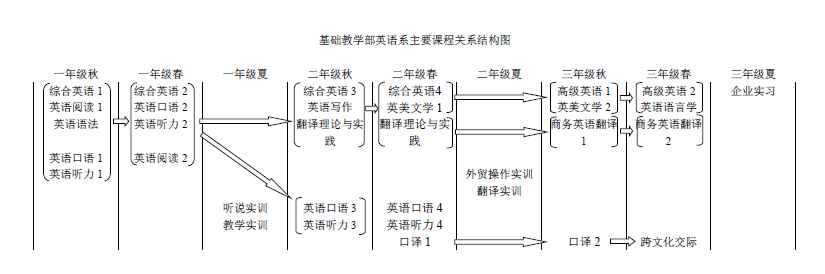 六、专业指导性培养计划表1、课程设置2、集中实践教学环节模块3、综合素质与能力课程模块4、小组学习、独立学习等课程模块5、专业任选课模块6、综合统计七、各学年教学计划执行表第一学年第二学年第三学年第四学年课程类型学分比例（%）通识课3018.1专业基础课5130.7专业课、专业方向课3923.5专业任选课84.8公共选修课84.8集中实践教学环节含企业实习和毕业设计（论文）3018.1合计166100课程类型序号课程编号课程名称总学时学时分配学时分配学时分配学时分配学分开课学期备注代码先修课程课程类型序号课程编号课程名称总学时理论实验上机课外学分开课学期备注代码先修课程通识课1BAS1001大学生心理健康教育161611-1通识课2BAS1003军事理论363611-1通识课3IAP1001思想道德修养与法律基础48321631-1通识课4IAP1002中国近现代史纲要3282421-2通识课5IAP1003马克思主义基本原理概论4884032-1通识课6IAP1004毛泽东思想和中国特色社会主义理论体系概论（1）4884032-2通识课7IAP1005毛泽东思想和中国特色社会主义理论体系概论（2）4884033-1IAP1004通识课8IAP1006形势政策（1）164120.51-1通识课9IAP1007形势政策（2）164120.51-2IAP1006通识课10IAP1008形势政策（3）164120.52-1IAP1007通识课11IAP1009形势政策（4）164120.52-2IAP1008通识课12PHE1001体育（1）32161611-1通识课13PHE1002体育（2）32161611-2PHE1001通识课14PHE1003体育（3）32161612-1PHE1002通识课15PHE1004体育（4）32161612-2PHE1003通识课16CQD1001职业行为能力（1）161611-2CQ通识课17CQD1003交流与写作161612-1CW通识课18CQD1005大学生就业指导1610613-2CQ通识课19CQD1006创新与创意能力32881621-2CQ通识课20CSE1001计算机应用基础48242431-1通识课合计合计合计59619482437030专业基础课1ENG2001英语专业概论与实践323211-1专业基础课2ENG2002综合英语（1）*969661-1专业基础课3ENG2003综合英语（2）*969661-2ENG2002专业基础课4ENG2004综合英语（3）*969662-1ENG2003专业基础课5ENG2005综合英语（4）*969662-2ENG2004专业基础课6ENG2006英语口语（1）*3216161.51-1CW专业基础课7ENG2007英语口语（2）*3216161.51-2CWENG2006专业基础课8ENG2008英语口语（3）*3216161.52-1CWENG2007专业基础课9ENG2009英语口语（4）*3216161.52-2CWENG2008专业基础课10ENG2010英语听力（1）*3216161.51-1CW专业基础课11ENG2011英语听力（2）*3216161.51-2CWENG2010专业基础课12ENG2012英语听力（3）*3216161.52-1CWENG2011专业基础课13ENG2013英语听力（4）*3216161.52-2CWENG2012专业基础课14ENG2014英语阅读（1）*3216161.51-1CW专业基础课15ENG2015英语阅读（2）*3216161.51-2CWENG2014专业基础课16ENG2016英语阅读（3）*3216161.52-1CWENG2015专业基础课17ENG2017英语阅读（4）*3216161.52-2CWENG2016专业基础课18ENG2018英语写作*323222-1CW专业基础课19ENG2019英语语法*323221-1专业基础课20ENG2020英语语音323211-1专业基础课21ENG2021英语国家概况323221-2专业基础课22ENG2022汉语应用文写作323211-2CW专业基础课合计合计合计9606722563251专业课1ENG3001高级英语（1）*646443-1专业课2ENG3002高级英语（2）*646443-2ENG3001专业课3ENG3003英美文学（1）*323222-2 专业课4ENG3004英美文学（2）*323223-1 ENG3003专业课5ENG3005翻译理论与实践*64323232-1CW专业课6ENG3006英语语言学*323223-2专业课7ENG3007二外（日/法）（1）*323223-1专业课8ENG3008二外（日/法）（2）*323223-2ENG3007专业课9ENG3009商务英语翻译（1）*3216161.53-1CW专业课10ENG3010商务英语翻译（2）*3216161.53-2CWENG3009专业课11ENG3011口译（1）*3216161.52-2 CW专业课12ENG3012口译（2）*3216161.53-1 CWENG3011专业课合计合计合计4803849627专业方向课|外贸商务1ENG3013商务英语函电323222-2专业方向课|外贸商务2ENG3014商务英语单证323223-1专业方向课|外贸商务3ENG3015国际结算323223-1专业方向课|外贸商务4ENG3016商务谈判323223-2专业方向课|外贸商务5ENG3017旅游英语323223-2专业方向课|外贸商务6ENG3018跨文化交际323223-1专业方向课|外贸商务合计合计合计19219212专业方向课|教育培训1ENG3018跨文化交际323223-1专业方向课|教育培训2ENG3019教育教学法规323223-1专业方向课|教育培训3ENG3020教育学323222-2专业方向课|教育培训4ENG3021心理学323223-2专业方向课|教育培训5ENG3022英语修辞与写作323223-2专业方向课|教育培训6ENG3023英语教学法323223-1专业方向课|教育培训合计合计合计19219212专业任选课专业任选课专业任选课专业任选课1281288公共选修课公共选修课公共选修课公共选修课1281288集中实践教学环节集中实践教学环节集中实践教学环节集中实践教学环节55周55周30总计总计总计总计2484169836024402166总计总计总计总计55周16983602455周166序号课程编号课程名称周数学分开课学期1BAS1002入学教育1周11-12BAS1004军事训练2周11-13ENG5001英语听说实训1周11-34ENG5002英语教学实训*1周11-35ENG5003办公自动化实训1周11-36ENG5004外贸操作实训*1周12-37ENG5005英语翻译实训*1周12-38ENG5006英语导游实训*1周12-39ENG5007市场调研（1）1周11-310ENG5008市场调研（2）1周12-311ENG5009英语综合实训4周44-212ENG5997集中实习（1）4周13-313ENG5998集中实习（2）20周54-114ENG5999毕业设计（论文）*16周104-2合计合计合计55周30备注代码定向领域课程编号课程名称课程目标学分备注CQ企业文化与职业素养CQD1001职业行为能力（1）通过课程学习提高学生的职业能力，包括学会目标管理、时间管理、掌握解决问题的方法和技巧。1CQ企业文化与职业素养CQD1005大学生就业指导本课程通过分析就业形势使学生对当前的就业形势有清醒的认识；通过就业技术指导，包括简历的制作和面试的技巧，提高学生未来的就业竞争力；通过劳动政策法规的讲解，使学生掌握基本的劳动法律法规、了解求职中有哪些常见的法律陷阱，使学生懂得用法律的武器维护自身合法权益。1CQ企业文化与职业素养CQD1006创新与创意能力本课程通过培养大学生立足专业知识的创意能力，促进学生开放思维、质疑假设、审查思考过程、重新界定问题，帮助学生在课程结束时掌握一套让新观点新思维源源不断产生的思维方法。2CW交流与写作能力CQD1003交流与写作提高学生的沟通能力，包括口头交流与书面写作能力。具体内容涉及：职场交流、沟通技巧、写作基础、商业写作1CW交流与写作能力ENG2018英语写作*本门课程是专业基础课程，通过训练学生思维能力以及写作基本技能（应用文和段落写作），为高年级阶段方向课程学习奠定基础2CW交流与写作能力ENG2022汉语应用文写作通过学习，使学生系统、熟练地掌握汉语应用文写作的基础理论、基础知识和基本技能，获得较强的应用文写作能力，以适应将来工作的需要，服务于经济建设1CW交流与写作能力ENG3005翻译理论与实践*通过讲解翻译的定义、准则、历史和技巧，及英汉语言的语法和文化背景差异等等内容，以及大量的英汉翻译实例讲评与课外作业，将翻译理论、实践、评析与鉴赏有机结合，以中西翻译理论为指导，以英汉对比研究为依托，使学生掌握汉英翻译的基本理论和方法3CW交流与写作能力ENG3009商务英语翻译（1）*通过本课程的学习，使学生掌握国际贸易专业方面的英语表达法，帮助学生在翻译实践中理论联系实际，提高阅读及翻译商务英语文章的能力和运用英语助理国际商务业务的综合能力1.5CW交流与写作能力ENG3010商务英语翻译（2）*通过本课程的学习，使学生掌握国际贸易专业方面的英语表达法，帮助学生在翻译实践中理论联系实际，提高阅读及翻译商务英语文章的能力和运用英语助理国际商务业务的综合能力1.5CW交流与写作能力ENG3011口译（1）*初步学会口译记忆方法、口译笔记、口头概述、公众演讲等基本技巧和口译基本策略，培养学生的话语分析能力，提高学生的逻辑思维能力、语言组织能力1.5CW交流与写作能力ENG3012口译（2）*初步学会口译记忆方法、口译笔记、口头概述、公众演讲等基本技巧和口译基本策略，培养学生的话语分析能力，提高学生的逻辑思维能力、语言组织能力1.5CW交流与写作能力ENG2006英语口语（1）*课程通过大量的外教口语练习和实践，逐步培养和提高学生用英语进行口头交际的能力，同时帮助学生了解主要英语国家的文化背景和生活习俗1.5CW交流与写作能力ENG2007英语口语（2）*课程通过大量的外教口语练习和实践，逐步培养和提高学生用英语进行口头交际的能力，同时帮助学生了解主要英语国家的文化背景和生活习俗1.5CW交流与写作能力ENG2008英语口语（3）*课程通过大量的外教口语练习和实践，逐步培养和提高学生用英语进行口头交际的能力，同时帮助学生了解主要英语国家的文化背景和生活习俗1.5CW交流与写作能力ENG2009英语口语（4）*课程通过大量的外教口语练习和实践，逐步培养和提高学生用英语进行口头交际的能力，同时帮助学生了解主要英语国家的文化背景和生活习俗1.5CW交流与写作能力ENG2010英语听力（1）*课程旨在通过课堂教学和引导学生课外开展大量的以英语为媒介的材料的自主听力练习，帮助学生巩固英语语言的系统性知识，培养他们准确感知英语语音和语调的能力1.5CW交流与写作能力ENG2011英语听力（2）*课程旨在通过课堂教学和引导学生课外开展大量的以英语为媒介的材料的自主听力练习，帮助学生巩固英语语言的系统性知识，培养他们准确感知英语语音和语调的能力1.5CW交流与写作能力ENG2012英语听力（3）*课程旨在通过课堂教学和引导学生课外开展大量的以英语为媒介的材料的自主听力练习，帮助学生巩固英语语言的系统性知识，培养他们准确感知英语语音和语调的能力1.5CW交流与写作能力ENG2013英语听力（4）*课程旨在通过课堂教学和引导学生课外开展大量的以英语为媒介的材料的自主听力练习，帮助学生巩固英语语言的系统性知识，培养他们准确感知英语语音和语调的能力1.5CW交流与写作能力ENG2014英语阅读（1）*泛读课程旨在培养学生的语言技能和丰富其语言知识，为其后高阶层的语言学习奠定基础1.5CW交流与写作能力ENG2015英语阅读（2）*泛读课程旨在培养学生的语言技能和丰富其语言知识，为其后高阶层的语言学习奠定基础1.5CW交流与写作能力ENG2016英语阅读（3）*泛读课程旨在培养学生的语言技能和丰富其语言知识，为其后高阶层的语言学习奠定基础1.5CW交流与写作能力ENG2017英语阅读（4）*泛读课程旨在培养学生的语言技能和丰富其语言知识，为其后高阶层的语言学习奠定基础1.5PP项目实践能力ENG5004外贸操作实训*熟悉外贸知识的实际操作1PP项目实践能力ENG5002英语教学实训*熟悉教学知识的实际操作1PP项目实践能力ENG5006英语导游实训*熟悉导游知识的实际操作1PP项目实践能力ENG5005英语翻译实训*培养学生的实际翻译能力1DD设计与开发能力ENG5007市场调研（1）培养学生研究、调查，组织项目的能力1DD设计与开发能力ENG5008市场调研（2）培养学生研究、调查，组织项目的能力1备注代码课程类型课程编号课程名称学分SGL小组学习ENG5006英语导游实训*1SMN研讨班ENG4001英语辩论1TTR个别指导ENG4002英语演讲1INS独立学习ENG5007市场调研（1）1INS独立学习ENG5008市场调研（2）1INS独立学习ENG2001英语专业概论与实践1序号课程编号课程名称总学时学时分配学时分配学时分配学时分配学分备注代码先修课程备注序号课程编号课程名称总学时理论实验上机课外学分备注代码先修课程备注1ENG4001英语辩论16161SMN2ENG4002英语演讲16161TTR3ENG4003影视英语161614ENG4004物理英语161615ENG4005科技英语阅读161616ENG4006商务礼仪161617ENG4007英语报刊选读323228ENG4008信息工程英语（1）323229ENG4009高级英语视听说1616110ENG4010剑桥商务英语（1）3232211ENG4011高级口译3232212ENG4012希腊罗马神话3232213ENG4013信息工程英语（2）3232214ENG4014电气英语1616115ENG4015二外（日/法)（3）3232216ENG4016剑桥商务英语（2）3232217ENG4017莎士比亚喜剧3232218ENG4018学术论文写作1616119ENG4019英语词汇学16161合计合计合计44844828序号课程类别总学时学时分配学时分配学时分配学时分配学分序号课程类别总学时理论实验上机课外学分1通识课596194824370302专业基础课96067225632513专业课、专业方向课67257696394专业任选课12812885公共选修课12812886集中实践教学环节55周30合计合计2484169836024402166合计合计55周16983602455周166学期序号课程编号课程名称总学时学时分配学时分配学时分配学时分配学分课程属性备注学期序号课程编号课程名称总学时理论实验上机课外学分课程属性备注秋1IAP1001思想道德修养与法律基础4832163必修秋2PHE1001体育（1）3216161必修秋3IAP1006形势政策（1）164120.5必修秋4BAS1003军事理论36361必修秋5CSE1001计算机应用基础4824243必修秋6BAS1001大学生心理健康教育16161必修秋7BAS1002入学教育1周1周1必修秋8BAS1004军事训练2周2周1必修秋9ENG2001英语专业概论与实践32321必修秋10ENG2002综合英语（1）*96966必修秋11ENG2006英语口语（1）*3216161.5必修秋12ENG2010英语听力（1）*3216161.5必修秋13ENG2014英语阅读（1）*3216161.5必修秋14ENG2019英语语法*32322必修秋15ENG2020英语语音32321必修秋学期合计学期合计学期合计484228802415226秋学期合计学期合计学期合计3周22880243周26春1PHE1002体育（2）3216161必修春2IAP1007形势政策（2）164120.5必修春3IAP1002中国近现代史纲要328242必修春4ENG2003综合英语（2）*96966必修春5ENG2007英语口语（2）*3216161.5必修春6ENG2011英语听力（2）*3216161.5必修春7ENG2015英语阅读（2）*3216161.5必修春8ENG2021英语国家概况32322必修春9ENG2022汉语应用文写作32321必修春10CQD1006创新与创意能力3288162必修春11CQD1001职业行为能力（1）16161必修春学期合计学期合计学期合计384228886820夏1ENG5001英语听说实训1周1周1必修夏2ENG5002英语教学实训*1周1周1必修夏3ENG5003办公自动化实训1周1周1必修夏4ENG5007市场调研（1）1周1周1必修夏学期合计学期合计学期合计4周4周4学年合计学年合计学年合计学年合计8684561682422050学年合计学年合计学年合计学年合计7周456168247周50学期序号课程编号课程名称总学时学时分配学时分配学时分配学时分配学分课程属性备注学期序号课程编号课程名称总学时理论实验上机课外学分课程属性备注秋1IAP1003马克思主义基本原理概论488403必修秋2PHE1003体育（3）3216161必修秋3IAP1008形势政策（3）164120.5必修秋4CQD1003交流与写作16161必修秋5ENG2004综合英语（3）*96966必修秋6ENG2008英语口语（3）*3216161.5必修秋7ENG2012英语听力（3）*3216161.5必修秋8ENG2016英语阅读（3）*3216161.5必修秋9ENG2018英语写作*32322必修秋10ENG3005翻译理论与实践*6432323必修秋学期合计学期合计学期合计400252806821春1PHE1004体育（4）3216161必修春2IAP1009形势政策（4）164120.5必修春3IAP1004毛泽东思想和特色社会主义概论（1）488403必修春4ENG2005综合英语（4）*96966必修春5ENG2009英语口语（4）*3216161.5必修春6ENG2013英语听力（4）*3216161.5必修春7ENG2017英语阅读（4）*3216161.5必修春8ENG3003英美文学（1）*32322必修春9ENG3011口译（1）*3216161.5必修春10ENG3013商务英语函电32322必修外贸商务春11ENG3020教育学32322必修教育培训春12专业任选课（1）16161选修春13专业任选课（2）16161选修春学期合计学期合计学期合计416284646822.5夏1ENG5004外贸操作实训*1周1周1必修夏2ENG5005英语翻译实训*1周1周1必修夏3ENG5006英语导游实训*1周1周1必修夏4ENG5008市场调研（2）1周1周1必修夏学期合计学期合计学期合计4周4周4学年合计学年合计学年合计学年合计81653614413647.5学年合计学年合计学年合计学年合计4周5361444周47.5学期序号课程编号课程名称总学时学时分配学时分配学时分配学时分配学分课程属性备注学期序号课程编号课程名称总学时理论实验上机课外学分课程属性备注秋1IAP1005毛泽东思想和特色社会主义概论（2）488403必修秋2ENG3001高级英语（1）*64644必修秋3ENG3004英美文学（2）*32322必修秋4ENG3007二外（日/法）（1）*32322必修秋5ENG3009商务英语翻译（1）*3216161.5必修秋6ENG3012口译（2）*3216161.5必修秋7ENG3018跨文化交际32322必修秋8ENG3014商务英语单证32322必修外贸商务秋9ENG3015国际结算32322必修外贸商务秋10ENG3023英语教学法32322必修教育培训秋11ENG3019教育教学法规32322必修教育培训秋12专业任选课（3）32322选修秋13专业任选课（4）16161选修秋学期合计学期合计学期合计384312324023春1ENG3002高级英语（2）*64644必修春2ENG3008二外（日/法）（2）*32322必修春3ENG3006英语语言学*32322必修春4ENG3010商务英语翻译（2）*3216161.5必修春5ENG3016商务谈判32322必修外贸商务春6ENG3017旅游英语32322必修外贸商务春7ENG3021心理学32322必修教育培训春8ENG3022英语修辞与写作32322必修教育培训春9CQD1005大学生就业指导161061必修春10专业任选课（5）16161选修春11专业任选课（6）16161选修春12专业任选课（7）16161选修春学期合计学期合计学期合计28826616617.5夏1ENG5997集中实习（1）4周4周1夏学期合计学期合计学期合计4周4周1学年合计学年合计学年合计学年合计672578484641.5学年合计学年合计学年合计学年合计4周578484周41.5学期序号课程编号课程名称总学时学时分配学时分配学时分配学时分配学分课程属性备注学期序号课程编号课程名称总学时理论实验上机课外学分课程属性备注秋1ENG5998集中实习（2）20周20周5必修秋学期合计学期合计学期合计20周20周5春1ENG5009英语综合实训4周4周4必修春2ENG5999毕业设计（论文）*16周16周10必修春学期合计学期合计学期合计20周20周14学年合计学年合计学年合计学年合计40周40周19